      Correctional Officers Training Part 2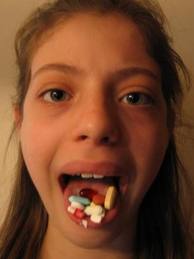 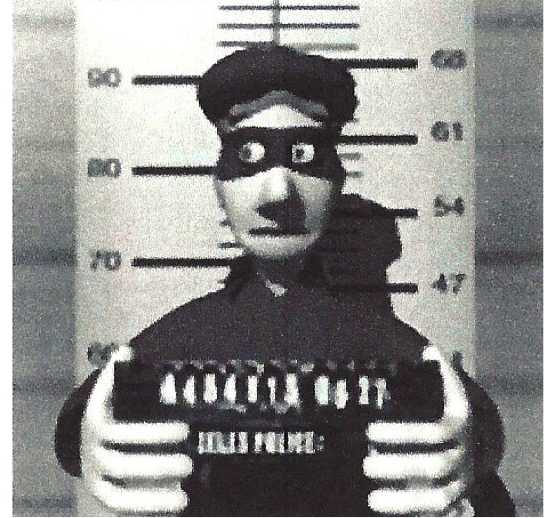 